L’ENSEMBLE DU BUREAU DE L’U.F.A.B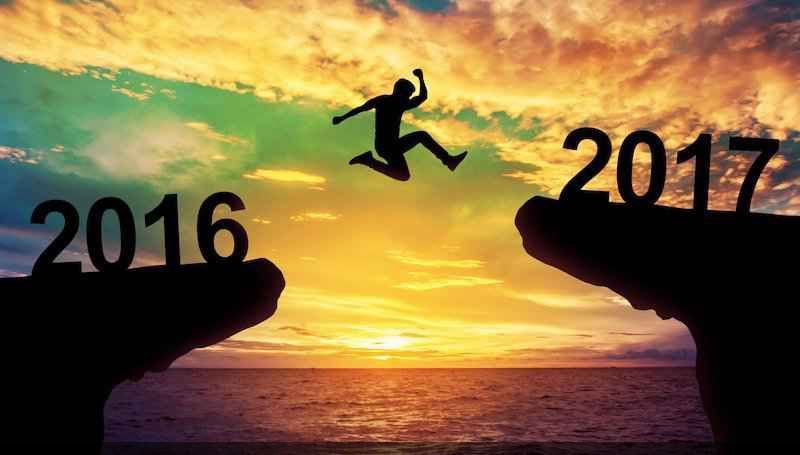 VOUS SOUHAITE DE BELLES FETES DE FIN D’ANNEE QUE 2017 SOIT RICHE DE SATISFACTION DANS LA REALISATION DE VOS PROJETS 